A Level MathematicsChapter 11 - MechanicsVariable AccelerationChapter Overview1. Functions of Time2. Using Differentiation3. Maxima and Minima Problems4. Using Integration5. Constant Acceleration Formulae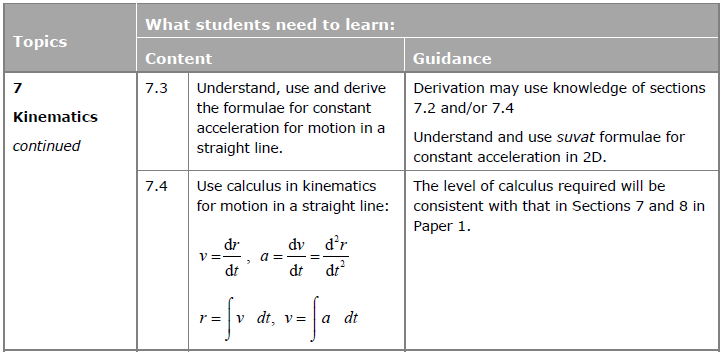 Functions of TimeUp to now, the acceleration has always been constant in any particular period of time. However, it’s possible to specify either the displacement, velocity or acceleration as any function of time (i.e. an expression in terms of ). This allows the acceleration to constantly change. 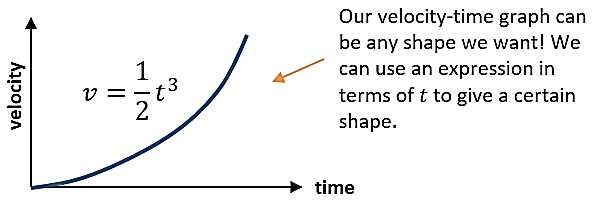 ExampleThe velocity-time graph of a body is shown above, where . What is the velocity after 4 seconds have elapsed?How many seconds have elapsed when the velocity of the body is  ms-1?Example (Textbook)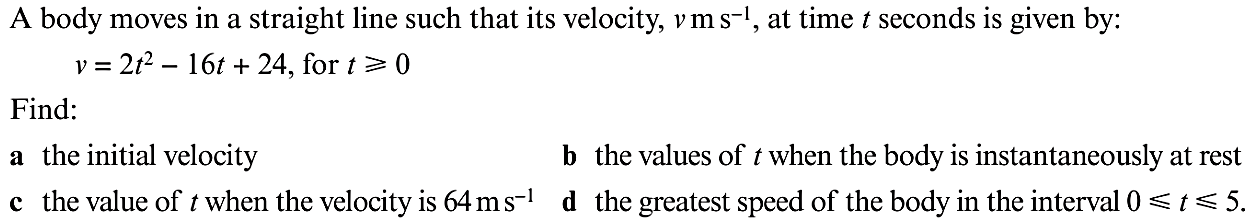 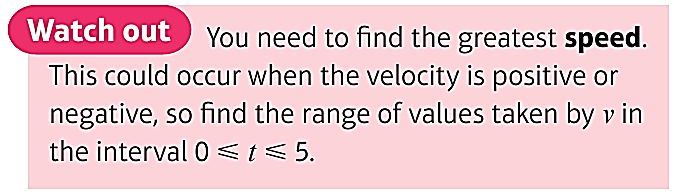 Using Differentiation (displacement) (velocity) (acceleration)ExampleA body moves in a straight line such that . Initially (i.e. when ), the displacement of the body from some fixed point O on the line is 50m. Find:a) The initial velocity of the bodyb) The values of t when the body is at restc) The acceleration of the body when t = 5sd) The displacement of the body when t = 6s (we cover integration later in the chapter)Test Your UnderstandingPudding the Cat’s displacement from a house, in metres, is  where  is in seconds.(a) Determine the velocity of the cat when .(b) At what time will the cat be instantaneously at rest?(c) What is the cat’s acceleration after 5 seconds?Maxima and Minima ProblemsRecall from Pure that at minimum/maximum points, the gradient is 0. We could therefore for example find where the velocity is minimum/maximum by finding when  (i.e. when the acceleration is 0). Similarly, we can find the maximum and minimum values for displacement and acceleration.ExampleA particle P, moves in a straight line such that its velocity,  at time , is given by:		 where a) Find the difference between the maximum and minimum velocities over this time intervalb) Sketch a velocity-time graph for the motion of Pc) Find the maximum acceleration over this time intervalTest Your UnderstandingA dolphin escapes from Seaworld and its velocity as it speeds away from the park, is  (in ms-1), until it reaches its maximum velocity, and then subsequently remains at this velocity.When does the dolphin reach its maximum velocity?What is this maximum velocity?Test Your Understanding (EdExcel M2 June 2013 Q3a and b)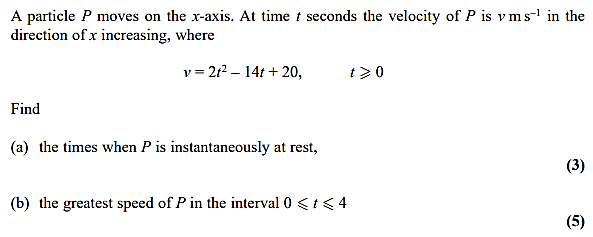 Test Your UnderstandingA particle P, moves in a straight line. After t seconds, its distance, s m from its starting point A, when t = 0, is given by:	where a) Show that the particle never returns to its starting pointb) Find the distances from A at which the particle is instantaneously at restc) Find the acceleration of the particle at time t = 3sUsing IntegrationIf we know the acceleration, we can integrate to find expressions for velocity and displacement. Recall that the area under a velocity-time graph gives the displacement. Be careful if the velocity (and hence the area) falls under the t-axis as this will give negative displacement.ExampleA particle P, moves in a straight line. At t seconds its acceleration is . When t = 0, P is at the point A and its velocity is 3ms-1.a) Find an expression for the velocity of P in terms of tb) Find the distance travelled between times t = 3 and t = 5Example (Textbook Page 189 Example 7)A particle travels in a straight line. After  seconds its velocity,  ms-1, is given by , . Find the distance travelled by the particle in the third second of its motion.Test Your Understanding (EdExcel M2 June 2015 Q6)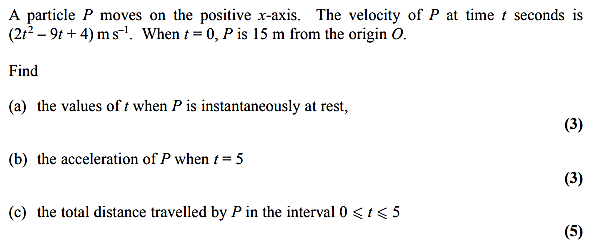 Constant Acceleration FormulaeIn Chapter 9, we work out the various  formulae by using a velocity-time graph. But it’s also possible to derive all of these using integration, provided that we consider that acceleration is constant.Given a body has constant acceleration , initial velocity  and its initial displacement is 0 m, prove that:Final velocity: Displacement: 